RESULTADO – TOMADA DE PREÇO024164EM58421HEAPA2O Instituto de Gestão e Humanização – IGH, entidade de direito privado e sem fins lucrativos,classificado como Organização Social, vem tornar público o resultado da Tomada de Preços, com afinalidade de adquirir bens, insumos e serviços para o HEAPA - Hospital Estadual de Aparecida deGoiânia, com endereço à Av. Diamante, s/n - St. Conde dos Arcos, Aparecida de Goiânia/GO, CEP:74.969-210.Art. 10º Não se exigirá a publicidade prévia disposta no artigoII. EMERGÊNCIA: Nas compras ou contratações realizadas em caráter de urgência ou emergência,caracterizadas pela ocorrência de fatos inesperados e imprevisíveis, cujo não atendimento imediatoseja mais gravoso, importando em prejuízos ou comprometendo a segurança de pessoas ouequipamentos, reconhecidos pela administração.Bionexo do Brasil LtdaRelatório emitido em 16/04/2024 12:14CompradorIGH - HUAPA - HOSPITAL DE URGÊNCIA DE APARECIDA DE GOIÂNIA (11.858.570/0004-86)AV. DIAMANTE, ESQUINA C/ A RUA MUCURI, SN - JARDIM CONDE DOS ARCOS - APARECIDA DE GOIÂNIA,GO CEP: 74969-210Relação de Itens (Confirmação)Pedido de Cotação : 342963990COTAÇÃO Nº 58421 - MATERIAL MÉDICO - HEAPA ABR/2024Frete PróprioObservações: *PAGAMENTO: Somente a prazo e por meio de depósito em conta PJ do fornecedor. *FRETE: Sóserão aceitas propostas com frete CIF e para entrega no endereço: AV. DIAMANTE, ESQUINA C/ A RUA MUCURI,JARDIM CONDE DOS ARCOS, AP DE GOIÂNIA/GO CEP: 74969210, dia e horário especificado. *CERTIDÕES: AsCertidões Municipal, Estadual de Goiás, Federal, FGTS e Trabalhista devem estar regulares desde a data daemissão da proposta até a data do pagamento. *REGULAMENTO: O processo de compras obedecerá aoRegulamento de Compras do IGH, prevalecendo este em relação a estes termos em caso de divergência.Tipo de Cotação: Cotação EmergencialFornecedor : Todos os FornecedoresData de Confirmação : TodasFaturamentoMínimoValidade daPropostaCondições dePagamentoFornecedorPrazo de EntregaFrete ObservaçõesMED SHOP BRASIL DISTRIBUIDORALTDAGOIÂNIA - GOMED SHOP BRASIL DISTRIBUIDORA -null1dias após1R$ 500,000018/04/202430 ddlCIFnullconfirmaçãotelevendas@medshopbrasil.comMais informaçõesProgramaçãode EntregaPreço PreçoUnitário FábricaValorTotalProduto CódigoFabricante Embalagem Fornecedor Comentário JustificativaRent(%) QuantidadeUsuárioCOMPRESSA7.5X7.5CMCOMPRESSADE GAZE 7,5X 7,5CM 13FIOSESTERILCOMESTÉRIL C/MIN 11FIOS PCT C/10 -> COMNO MINIMODaniellyEvelynPereira DaCruz;1,2 -Respondeuincorretamenteo itemMED SHOPBRASILDISTRIBUIDORALTDAR$R$R$1375-Envelopenull14000 Pacote0,5200 0,00007.280,000011 FIOS;(GAZE10UNID. -TEXPHARMA,TEXPHARMAsolicitado.15/04/202411:20HIDROFILA)- PACOTETotalParcial:R$114000.04000.07.280,0000Total de Itens da Cotação: 1Total de Itens Impressos: 1TotalGeral:R$7.280,0000Clique aqui para geração de relatório completo com quebra de página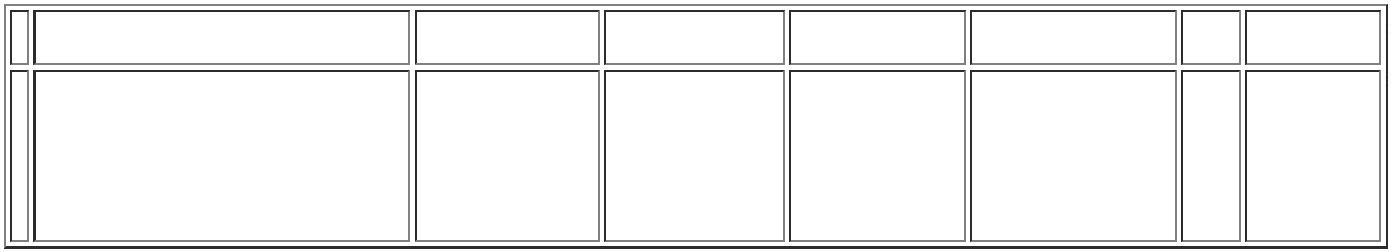 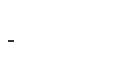 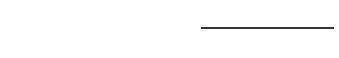 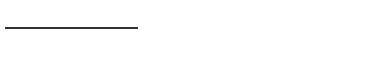 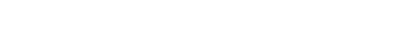 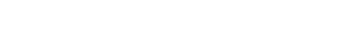 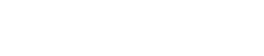 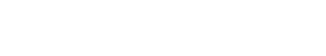 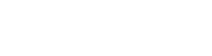 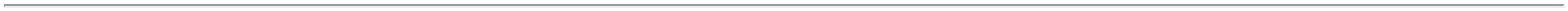 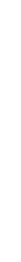 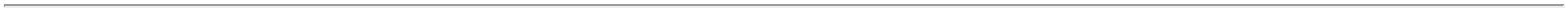 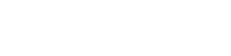 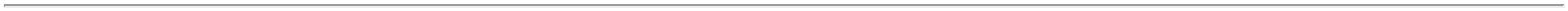 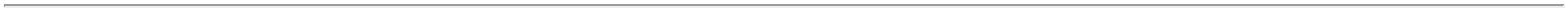 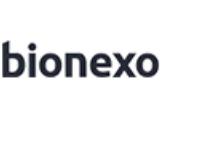 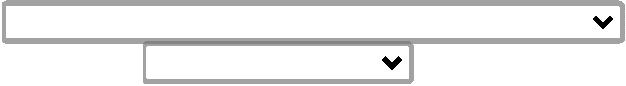 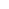 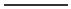 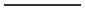 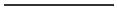 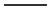 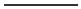 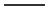 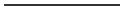 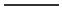 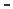 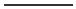 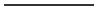 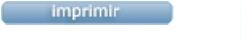 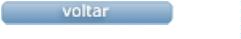 